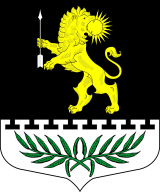 ЛЕНИНГРАДСКАЯ ОБЛАСТЬЛУЖСКИЙ МУНИЦИПАЛЬНЫЙ РАЙОНАДМИНИСТРАЦИЯ СЕРЕБРЯНСКОГО СЕЛЬСКОГО ПОСЕЛЕНИЯПОСТАНОВЛЕНИЕОт 15 декабря 2016 года                 № 194Об отмене постановления.   С целью приведения нормативно-правовых актов в соответствие с действующим законодательством,ПОСТАНОВЛЯЮ:   1. Отменить постановление № 194 от  25  ноября  2016 года об отмене административного регламента предоставления муниципальной услуги: «Установление соответствия разрешенного использования земельного участка классификатору видов разрешенного использования земельных участков на территории МО «Серебрянское сельское поселение», утвержденного постановлением главы администрации Серебрянского сельского поселения  № 49 от  06  апреля  2016 года.2. Постановление № 49 от  06  апреля  2016 года об утверждении административного регламента предоставления муниципальной услуги: «Установление соответствия разрешенного использования земельного участка классификатору видов разрешенного использования земельных участков на территории МО «Серебрянское сельское поселение» считать действующим.Глава администрацииСеребрянского сельского поселения                                          С.А. Пальок